МИНИСТЕРСТВО СЕЛЬСКОГО ХОЗЯЙСТВА, ПИЩЕВОЙ И ПЕРЕРАБАТЫВАЮЩЕЙ ПРОМЫШЛЕННОСТИПРИКАЗ № 29/123г. Петропавловск-Камчатский		                     « 02 » ноября 2016 годаВ целях уточнения отдельных положений приказа Министерства сельского хозяйства, пищевой и перерабатывающей промышленности Камчатского края от 27.01.2016 № 29/7 «О ставках субсидии на возмещение части затрат сельскохозяйственным товаропроизводителям Камчатского края, связанных с развитием животноводства в Камчатском крае в 2016 году»ПРИКАЗЫВАЮ:1. Пункт 3 раздела «Субсидия на развитие производства продукции животноводства» приложения № 1 к приказу Министерства сельского хозяйства, пищевой и перерабатывающей промышленности Камчатского края от 27.01.2016 № 29/7 «О ставках субсидии на возмещение части затрат сельскохозяйственным товаропроизводителям Камчатского края, связанных с развитием животноводства в Камчатском крае в 2016 году» изложить в следующей редакции: «».2. Настоящий приказ вступает в силу через 10 дней после дня его официального опубликования и распространяется на правоотношения, возникшие с 01 января 2016 года. Министр                                                                                            А.А. КучеренкоСогласовано:Начальник отдела экономики и финансового анализа			                                       _______________ В.П. Черныш                                                                               «__»________.2016Начальник отдела бухгалтерского учетаи отчетности    			                                      ____________Н.И. Непомнящих                                                                               «__»________.2016Специалист юридической службы			                   ______________ С.С. Новикова                                                                               «__»________.2016Консультант отдела экономики и финансового анализа			                  _______________ А.Н. Братчук                                                                               «__»________.2016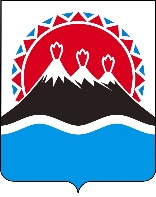 О внесении изменений в Приложение № 1 к приказу от 27.01.2016 № 29/7 «О ставках субсидии на возмещение части затрат сельскохозяйственным товаропроизводителям Камчатского края, связанных с развитием животноводства в Камчатском крае в 2016 году» 3. Для сельскохозяйственных товаропроизводителей (за исключением граждан, ведущих личное подсобное хозяйство) на возмещение части затрат на содержание северных оленей:- за счет средств федерального бюджетарублей за 1 голову320,1612- за счет средств краевого бюджета по дифференцированным ставкам на содержание 1 головы северных оленей в разрезе муниципальных районов:Быстринского муниципального образованиярублей за 1 голову1 931,32Городского округа «поселок Палана», Тигильского муниципального образованиярублей за 1 голову3 614,00Карагинского муниципального образованиярублей за 1 голову2 356,21Олюторского, Пенжинского муниципальных образованийрублей за 1 голову4 388,00